Publicado en TEL AVIV, ISRAEL el 29/11/2021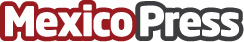 ASTERRA lanza EarthWorks Rail para impactar positivamente en la capacidad de servicio de las vías férreasLa nueva tecnología EarthWorks de ASTERRA se presentará en la feria Rail Live! en Madrid, España, del 30 de noviembre al 1 de diciembre de 2021. ASTERRA está programado para presentar el primer lanzamiento de innovación en el evento, llamado, "¿Dónde golpeará la próxima falla de la pendiente?"Datos de contacto:Karen DubeyCorporate Marketing Director(858) 798-6709Nota de prensa publicada en: https://www.mexicopress.com.mx/asterra-lanza-earthworks-rail-para-impactar Categorías: Internacional Ecología Logística Software Otras Industrias Innovación Tecnológica http://www.mexicopress.com.mx